Université de LiègeFaculté de Philosophie et LettresDépartement de Langues modernes : littérature, linguistique, traductionTITRE DU MÉMOIRESous-titre éventuelMémoire présenté par prénom NOM		en vue de l’obtention du grade de Master en Traduction, à finalité…/Master en Interprétation, à finalité…Promoteur·rice : (Prof.) Prénom NOM	Année académique ..../...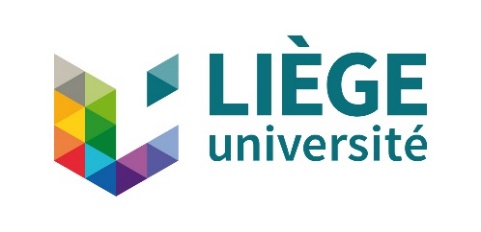 